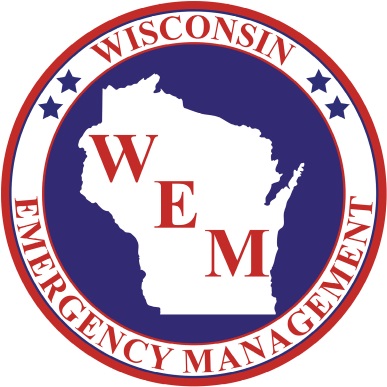 54th Annual2022 Governor’s Conference on Emergency Management & Homeland SecurityMarch 7-9, 2022 | Kalahari Resort/Wisconsin DellsSponsorship and Exhibitor OpportunitiesThe 2022 Governor’s Conference on Emergency Management & Homeland Security will take place March 7-9 at Kalahari Resorts & Conventions in the Wisconsin Dells.Questions on 2022 sponsor opportunities may be directed to Paul Hughes at (608) 242-3309 or pauld.hughes@wisconsin.gov. Sponsorship OpportunitiesDIAMOND SPONSOR: Only one availableExclusive sponsor of Conference RegistrationExclusive sponsor of Pre-Conference Training Sponsor’s logo and/or name included on select promotional materialsRotating banner advertising on the Conference app50-word company description and color logo on the Conference appRecognition on select signage at the event50-word company description and color logo in Conference programFull-page color ad, upgraded to premium positioning, in the conference programExhibitor space in premium location increased to a 8’x20’ with complimentary electricityComplimentary conference registrations for seven organization representativesFinal list of attendees for promotional useCost of Diamond Level Participation - $20,000PLATINUM SPONSOR: Only one availableExclusive sponsor of Vender Opening Reception - Includes 2–3-minute “welcome” opportunity during reception.Exclusive sponsor of participant promotional itemSponsor’s logo and/or name included on select promotional materialsRotating banner advertising on the Conference app50-word company description and color logo on the Conference appRecognition on select signage at the event50-word company description and color logo in Conference programFull-page color ad, upgraded to premium positioning, in the conference programExhibitor space in premium location increased to a 8’x20’ with complimentary electricityComplimentary conference registrations for five organization representativesFinal list of attendees for promotional useCost of Platinum Level Participation - $10,000GOLD SPONSOR: Only two availableExclusive sponsor of one of two Lunches – Includes 2–3-minute speaking opportunity during lunch.Prominent opportunity to distribute promotional pieces during lunchSponsor’s logo and/or name included on select promotional materialsRotating banner advertising on the Conference app50-word company description and color logo on the Conference appRecognition on select signage at the event50-word company description and color logo in Conference programFull-page color in the Conference programExhibitor space in premium location with complimentary electricityComplimentary conference registrations for four organization representativesFinal list of attendees for promotional useCost of Gold Level Participation - $7,500SILVER SPONSOR: Only three availableRecognized sponsor of one of one of three breaks Prominent opportunity to distribute promotional piece during selected eventSponsor’s logo and/or name included on select printed and digital promotional materialsRotating banner advertisement on the Conference app50-word company description and color logo on the Conference appRecognition on select printed and digital signage at the event50-word company description and color logo in Conference programFull-page color ad in the Conference programExhibitor space with complimentary electricityComplimentary conference registrations for three organization representativesCost of Silver Level Participation - $5,000BRONZE SPONSOR: Only four availableCollectively, sponsors of the Wake-Up WEM Coffee Break Sponsor’s logo and/or name included on select printed and digital promotional materialsRecognition on printed and digital signage at the event50-word company description and color logo on the Conference app50-word company description and color logo in Conference programHalf-page color ad in the Conference programExhibitor space with complimentary electricityComplimentary conference registrations for two organization representativesCost of Bronze Level Participation - $2,500Exhibitor OpportunitiesEXHIBITOR ADVERTISERFooter banner color ad in the Conference programExhibitor space for promotional use Exhibitor’s logo/name listed on select printed and digital promotional materials50-word company description and logo on the Conference website and mobile appComplimentary conference registration for one organization representative Cost of Advertiser Participation - $750Non-Profit Advertiser Rate - $300Electrical Hook-Up - $50EXHIBITORExhibitor space for promotional use Exhibitor’s logo and/or name listed on select printed and digital promotional materials50-word company description and color logo on the Conference website and mobile appComplimentary conference registration for one organization representative Cost of Exhibitor Participation - $600Non-Profit Exhibitor Rate - $150Electrical Hook-Up - $50Printed Guide Ad SpecificationsDimensionsFull Page (Gold and Silver Sponsors)5.57in w x 8.75in h (including 0.125in bleeds)Half Page (Bronze Sponsors)5.57in w x 4.5in h (including 0.125in bleeds)Footer Banner (Exhibitor Advertiser5.57in w x 2.5in h (including 0.125in bleeds)Minimum Resolution: 300 dpiAccepted File Formats: PDF, EPS, TIFF, PSD; CMYK color spaceNote: Please keep all important type and images at least a quarter inch inside the ad dimensions (safe area)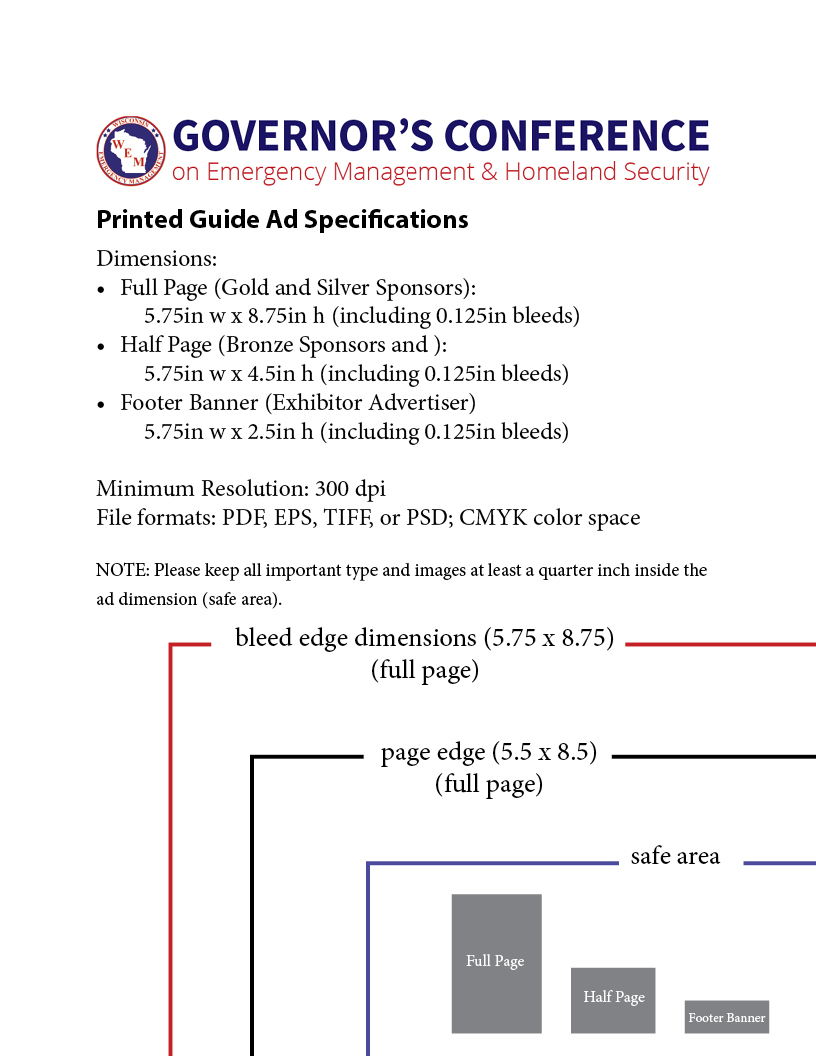 Mobile App Ad Specifications(Gold and Silver Sponsors)Dimensions: 640px w x 90px hMinimum Resolution: 72 dpiAccepted File Formats: JPEG, PNG, or other image files; RGB color space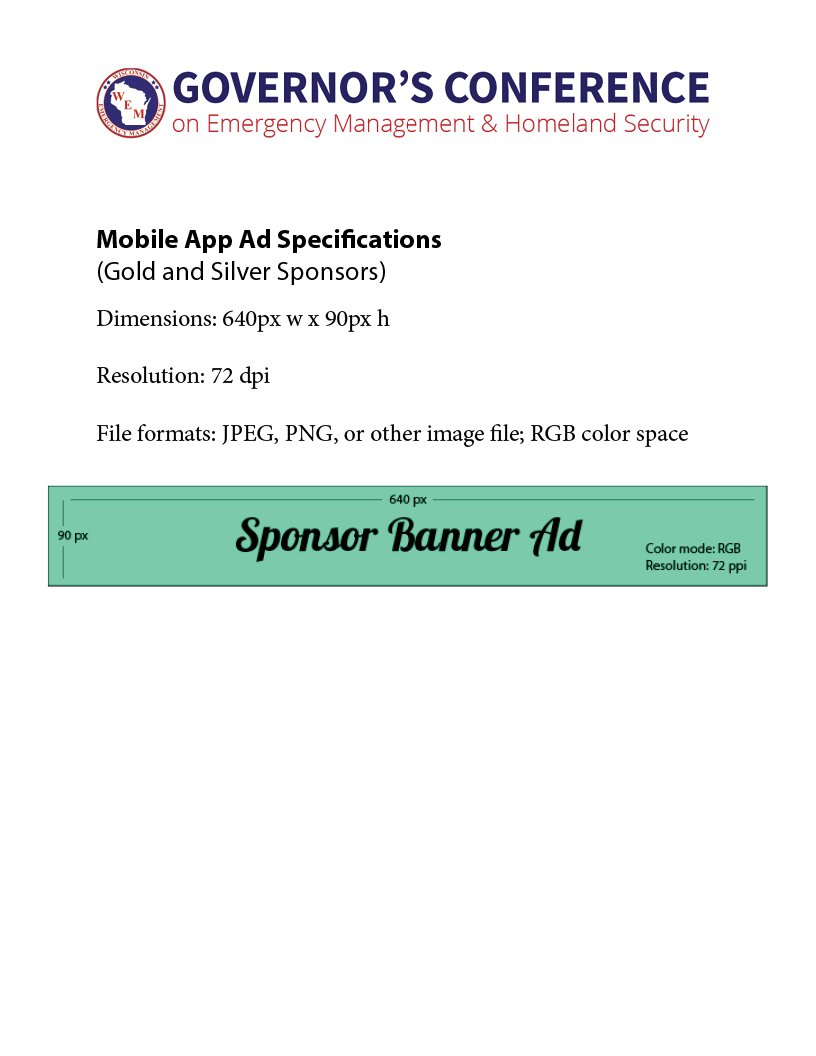 